ZAMÓWIENIE NA MOSKITIERE PRZESUWNĄ DWUTOROWĄ 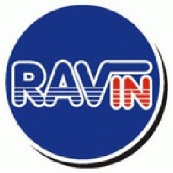 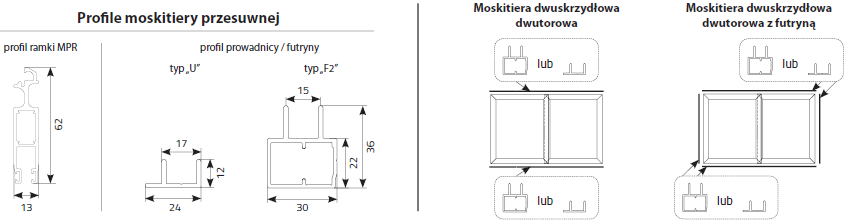 Zamawiający:	Nr zamówienia:	Data zamówienia:	Termin realizacji:	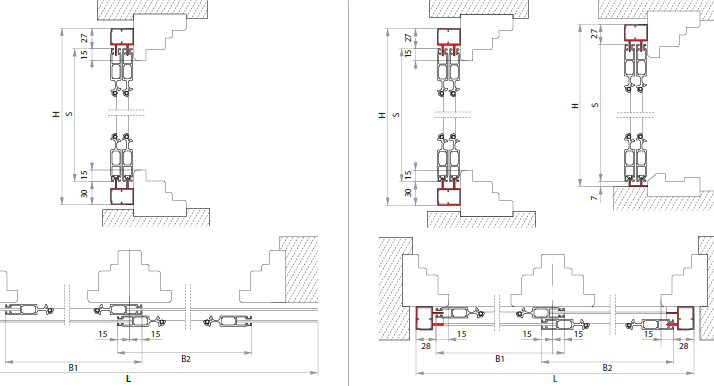 (czytelny podpis zamawiającego)lp.Wymiary moskitiery (mm)Wymiary moskitiery (mm)Wymiary moskitiery (mm)IlośćRodzaj profilu prowadnicy (wpisać U, F2)Rodzaj profilu prowadnicy (wpisać U, F2)Rodzaj profilu prowadnicy (wpisać U, F2)Rodzaj profilu prowadnicy (wpisać U, F2)Kolor profiluKolor profiluKolor profiluKolor profiluKolor profiluKolor profiluKolor profiluKolor profiluKolor siatkiKolor siatkiKolor siatkiDługość prowadnic (L)**lp.SzerokośćSzerokośćWysokość(H)Ilośćgórnydolnyw przypadku futryny(widok od wewnątrz)w przypadku futryny(widok od wewnątrz)białybrązantracytbazaltowy szaryRALokleinaokleinaokleinaszaryczarnyaluminiowa*jednoskrzydłowa(standard = 2 x B + 20 mm)lp.(B1)(B2)Wysokość(H)Ilośćgórnydolnylewyprawybiałybrązantracytbazaltowy szaryRALzłoty dąborzechwinchesterszaryczarnyaluminiowa*dwuskrzydłowa (standard = 2 x (B1 + B2) + 40 mm)122235555666666667778